Aszimmetrikus adapter gördülő tömítő gyűrűvel USA 150-80Csomagolási egység: 1 darabVálaszték: K
Termékszám: 0055.0499Gyártó: MAICO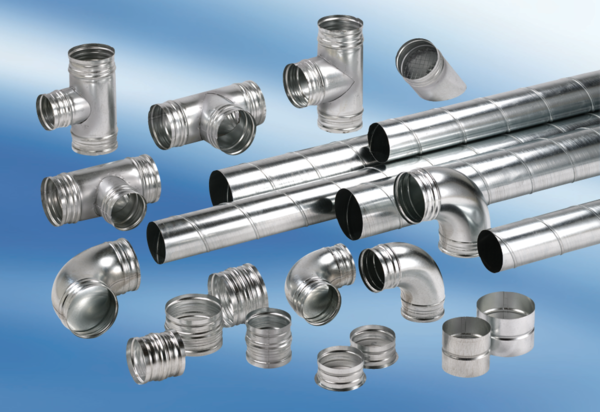 